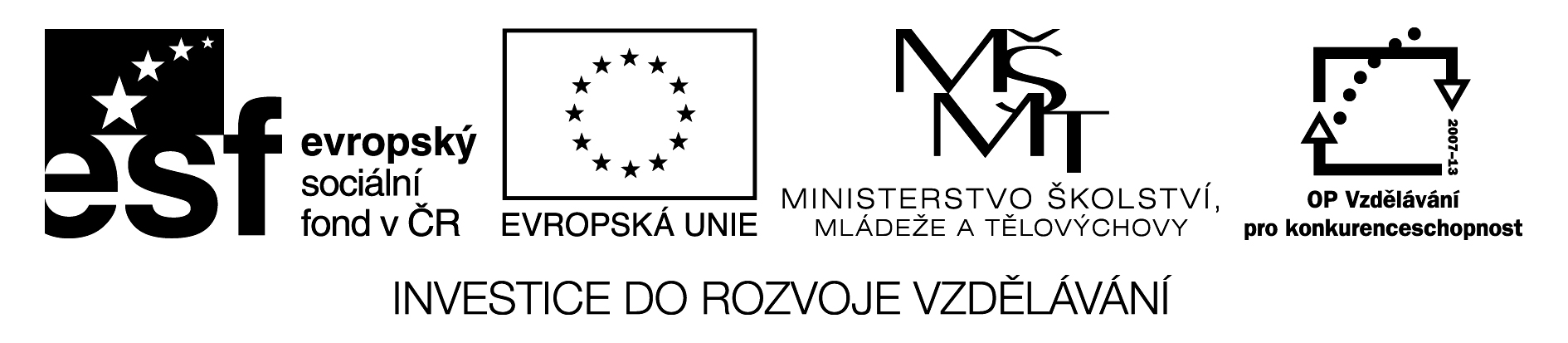 Goniometrie														 PL17Inspirace pro písemnou práciI. 	1. Nakreslete grafy funkcí:  a) y = │sin2x│   b)  y = 2cos x – 1 . U každé funkce určete D(f), H(f), S/L	2. Určete sin x, cos x, tg x, cotg x, sin 2x, cos 2x, tg 2x, cotg 2x,sin  ,cos  tg  , cotg        pro x = 	3. Dokažte identitu, určete podmínky výrazů:+  = 	 4. Řešte pro x ϵ R:	  = 3II.  	1. Nakreslete grafy funkcí:  a) y = │cos│   b)  y = 2sin x + 1.  U každé funkce určete D(f), H(f), S/L	2. Určete sin x, cos x, tg x, cotg x, sin 2x, cos 2x, tg 2x, cotg 2x,sin  ,cos  tg  , cotg        pro x = 	3. Dokažte identitu, určete podmínky výrazů:= cotg x	 4. Řešte pro x ϵ R:	 III.	1. Nakreslete grafy funkcí:  a) y = │sin│   b)  y = sin 2x + 2.  U každé funkce určete D(f), H(f), S/L	2. Určete sin x, cos x, tg x, cotg x, sin 2x, cos 2x, tg 2x, cotg 2x,sin  ,cos  tg  , cotg        pro x =  	3. Dokažte identitu:	cos ( – x) – cos ( + x) = sin x	 4. Řešte pro x ϵ R:	sin x +   = 2Použitá literatura:
 
[1]Polák, J. Přehled středoškolské matematiky. Vyd. 6. Praha: Prometheus, s. r. o., 1998. ISBN 80-85849-78-X
[2]Hruška, M., RNDr. Státní maturita z matematiky v testových úlohách včetně řešení. Vyd. 1. Olomouc: Rubico, s. r. o., 2012. ISBN 80-7346-149-2
[3]Petáková, J. Matematika – příprava k maturitě a k přijímacím zkouškám na vysoké školy. Vyd. 1. Praha: Prometheus, s. r. o., 2001. ISBN 807196-099-3
[4]Odvárko, O., Doc. RNDr., DrSc. Matematika pro gymnázia Goniometrie. Vyd. 3. Praha: Prometheus, 2005. ISBN 80-7196-178-7NázevInspirace na písemnou práciPředmět, ročníkMatematika, 2. ročníkTematická oblastGoniometrie a trigonometrieAnotacePracovní list sloužící k procvičení učiva, lze vytisknout, určeno k domácí přípravě žákůKlíčová slovaVelikost úhlů, oblouková míra, stupňová míra, sin x, cos x, tg x, cotg x, goniometrické výrazy, goniometrické rovnice AutorMgr. Hana DudíkováDatum4.4.2013ŠkolaGymnázium Jana Opletala, Litovel, Opletalova 189ProjektEU peníze středním školám, reg. č.: CZ.1.07/1.5.00/34.0221